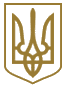 Утверждено Приказ Министерства регионального развития, строительства и жилищно-коммунального хозяйства Украины
07.07.2011 N 109
Зарегистрирован в Министерстве юстиции Украины
22 июля 2011 за N 913/19651
ПЕРЕЧЕНЬ
объектов строительства, для проектирования которых градостроительные условия и ограничения не предоставляются

1. Техническое переоснащение единиц и узлов технологического оборудования, систем управления и автоматизации, которые морально устарели и в которых исчерпан технический ресурс, в существующих цехах, помещениях без перепрофилирования, технического переоснащения или реконструкции объектов и предприятия в целом.2. Объекты производственной мощности горных предприятий и бурения скважин по добыче природных ресурсов за пределами населенных пунктов.3. Артезианские скважины, скважины и сооружения бюветных комплексов (беседки, насосные станции, оборудование). 4. Устройство систем отопления, вентиляции, водоснабжения, водоотведения, газоснабжения (включая специальное), силовых и слаботочных систем, обеспечивающих потребность основного функционального назначения зданий и сооружений.5. Реконструкция, капитальный ремонт производственных сооружений и инженерных сетей, в том числе вспомогательных производств, принадлежащих предприятиям, без перепрофилирования и изменения внешних геометрических параметров.6. Реконструкция, капитальный ремонт автономных котельных установок (крышных, встроенных, пристроенных и отдельно стоящих) с их инженерным обеспечением, трансформаторные подстанции и их инженерное обеспечение без изменения внешних геометрических параметров.7. Реконструкция, капитальный ремонт локального характера водозащитных дамб, каналов, берегоукрепления (за исключением водоемов - источников хозяйственно-питьевого водоснабжения) с обустройством элементами благоустройства (переезды, эксплуатационные дороги) и гидротехнических сооружений на дамбах и каналах (водовыпуски, шлюзы-регуляторы, трубопереизды т.п.) .8. Реконструкция, модернизация, ремонт существующих путей, земляного полотна, зданий и сооружений путевого хозяйства, выполняемых в пределах установленной полосы отвода, без изменения внешних геометрических параметров.9. Реконструкция, капитальный ремонт железнодорожных пассажирских платформ, постов на железнодорожных переездах без изменения внешних геометрических параметров.10. Размещение оборудования или вспомогательных сооружений транспортной инфраструктуры (автомобильного хозяйства, метрополитенов, железнодорожного транспорта) в границах отвода земельных участков без изменения целевого и функционального назначения.11. Реконструкция, капитальный ремонт автомобильных дорог общего пользования IV - V категорий, улиц и дорог местного значения в населенных пунктах, а также сооружений на них, которые выполняются в пределах существующей полосы отвода с целью улучшения материалов покрытия, транспортно-эксплуатационных характеристик дороги и искусственных сооружений, где технические характеристики, геометрические параметры дороги и искусственные сооружения на них отвечают нормативным требованиям принятой категории дороги.12. Обустройство автомобильных дорог элементами благоустройства (съезды, переходно-скоростные полосы, автобусные остановки, автопавильоны, билетные кассы, площадки для остановок автотранспорта, пешеходные переходы, кроме устраиваются на разных уровнях с проезжей частью дороги), устройства сигнализации и регулирования дорожного движения, освещение аварийно опасных участков и искусственных сооружений.13. Размещение временных сооружений для осуществления предпринимательской деятельности, малые архитектурные формы, устройства уличной рекламы из легких конструкций, ограждение территорий и участков.14. Реконструкция и капитальный ремонт подземных, надземных и воздушных инженерных сетей и сооружений к этим сетям в границах отвода земельных участков без изменения целевого и функционального назначения, без изменения внешних геометрических параметров.15. Объекты систем раннего выявления чрезвычайных ситуаций и оповещения населения на потенциально опасных объектах и ​​объектах повышенной опасности.16. Дооборудование зданий существующих предприятий приемо-передающими устройствами и оборудованием спутниковой, радиорелейной, сотовой (мобильной) и оптико-волоконной связи, узлами доступа к общим информационным сетям, специальными системами защиты информации и дооборудование и модернизация автоматических систем управления технологическими процессами и средствами учета без изменения внешних геометрических параметров.17. Замена воздушных линий связи на кабельные.18. Строительство, реконструкция и капитальный ремонт элементов благоустройства без сноса (перенесения) других сооружений или коммуникаций, реконструкция, реставрация, капитальный ремонт малых архитектурных форм.19. Детские и спортивные площадки, предусмотренные градостроительной документацией, все типы озеленение, благоустройство придомовых территорий.20. Строительство сотовой связи и их внешних инженерных сетей осуществляется при условии их соответствия санитарным и строительным нормам и правилам; архитектурно-планировочным требованиям, которые определяются органом градостроительства и архитектуры, с учетом красных и других линий регулирования застройки.По типовым техническим решениям объекты сотовой связи делятся на:
1) объекты, которые строятся в существующих приспособленных, встроено-пристроенных помещениях и помещениях контейнерного типа с установкой оборудования связи, с использованием легких трубостийок для крепления антенно-фидерных устройств (далее - АФП), установленных на существующих зданиях, производственных сооружениях, металлических и кирпичных трубах;2) то же, с установкой на существующих зданиях малогабаритных (до 30 м) мачт облегченной конструкции для крепления АФП;3) наземные мачты с оттяжками и башни для крепления АФП с установкой оборудования связи в существующих приспособленных, встроено-пристроенных помещениях и помещениях контейнерного типа.
21. Установление объектов контейнерного типа, возведение которых не требует выполнения работ по устройству фундаментов, фиксированной, мобильной связи, эфирного телевидения и сетей беспроводного доступа в границах отвода земельных участков без изменения целевого и функционального назначения при соблюдении строительных норм и правил.
22. Достройка помещений до 30 м2 и / или их дооборудования с установлением отдельных основных средств при соблюдении строительных норм и правил.
23. Устройство линейно-кабельных сооружений волоконно-оптических линий связи общего назначения согласно градостроительной документацией.24. Строительство усадебных (коттеджных) жилых домов, дачных и садовых домов общей площадью до 300 м2 с числом надземных этажей не более двух, в том числе с хозяйственными зданиями и сооружениями, индивидуальными гаражами в границах отвода земельных участков без изменения целевого и функционального назначения, что определяется строительным паспортом земельного участка, кроме проектной документации на строительство группы домов (два дома и больше).25. Устройство в существующих жилых домах, административно-бытовых зданиях предприятий и общественных зданиях встроенных помещений общественного назначения, без изменения внешнего геометрического контура здания в границах отвода земельных участков без изменения целевого и функционального назначения, при условии их соответствия архитектурно-планировочным требованиям, которые определяются органом градостроительства и архитектуры.26. Внешняя отделка зданий и сооружений (антенны, кондиционеры, вытяжки и т.д.), внутренняя отделка.
27. Реконструкция, реставрация, перепланировка, капитальный ремонт жилых и нежилых помещений без изменения их внешнего конфигурации, в том числе мансардных этажей и чердаков (без вмешательства в несущие конструкции), устройство входных групп.
28. Капитальный ремонт крыш зданий независимо от их площадей (без изменения конфигурации).29. Устройство средств беспрепятственного доступа людей с ограниченными физическими возможностями к объектам жилищного и общественного назначения.30. Положения настоящего Перечня не распространяются на случаи строительства на территориях со сложными инженерно-геологическими и техногенными условиями (районы с сейсмичностью 6 баллов и выше, подрабатываемые, карстоопасные и подтопляемые территории, насыпные, оползневые, просадочные и набухающие, почвы, участки в районах морской абразии).  
Директор Департаментаградостроительства и архитектурыМинрегионстроя                                                                                                                С. Я. Белоус